Главное – безопасность!Ночью 18 ноября 2022 года в д. Матвеевка Стерлитамакского района произошла ужасная трагедия – при пожаре погибли 7 человек, пятеро из них дети. На место пожара оперативно прибыли сотрудники МЧС России, пожарные ПЧ (г. Стерлитамак), инструкторы Госкомитета РБ по ЧС и другие экстренные службы. Во время прибытия пожарных происходило открытое горение одной из квартир дома по всей площади. В 05:19 (мск) пожар локализован на площади 56 кв. м. Причиной пожара, по предварительным данным, могло послужить короткое замыкание вследствие неисправности электропроводки в доме. 19 ноября 2022 г. произошел пожар в нашем районе на улице Лесная села Семено-Макарово.Огнем охватило бревенчатый, трехквартирный дом. На место пожара выезжали пожарные МЧС России. На момент прибытия первого подразделения обнаружено открытое горение одной из квартир и кровли дома по всей площади. По предварительной информации, пожар произошёл по причине недостатков конструкции и изготовления электрооборудования. Погибших и пострадавших в пожаре нет. Ущерб от пожара составил около 900 тысяч рублей. Пожар тушили 10 человек и 3 единицы техники. Уважаемые граждане! Убедительно просим соблюдать правила пожарной безопасности: - не курите в помещениях и не бросайте непотушенные окурки; - установите в своем доме пожарный извещатель; - не устраивайте игр с огнем вблизи строений, в сараях, на чердаках, в подвалах; - не играйте со спичками; - не нагревайте незнакомые предметы, упаковки из-под порошков и красок, аэрозольные упаковки; - не играйте с электронагревательными приборами – от них, включенных в сеть и оставленных без присмотра, может произойти пожар. Если пожар все-таки произошел, вы должны знать, что необходимо сделать в первую очередь: - немедленно вызывайте пожарных по телефону «101» или «112», не забудьте назвать свою фамилию и точный адрес пожара; - срочно покиньте задымленное помещение, помогите покинуть его детям и пожилым людям; - если помещение, в котором вы находитесь сильно задымлено, то намочите платок или полотенце водой и дышите через него, пригнитесь к полу, и двигайтесь по направлению к выходу вдоль стены.Берегите себя и своих близких!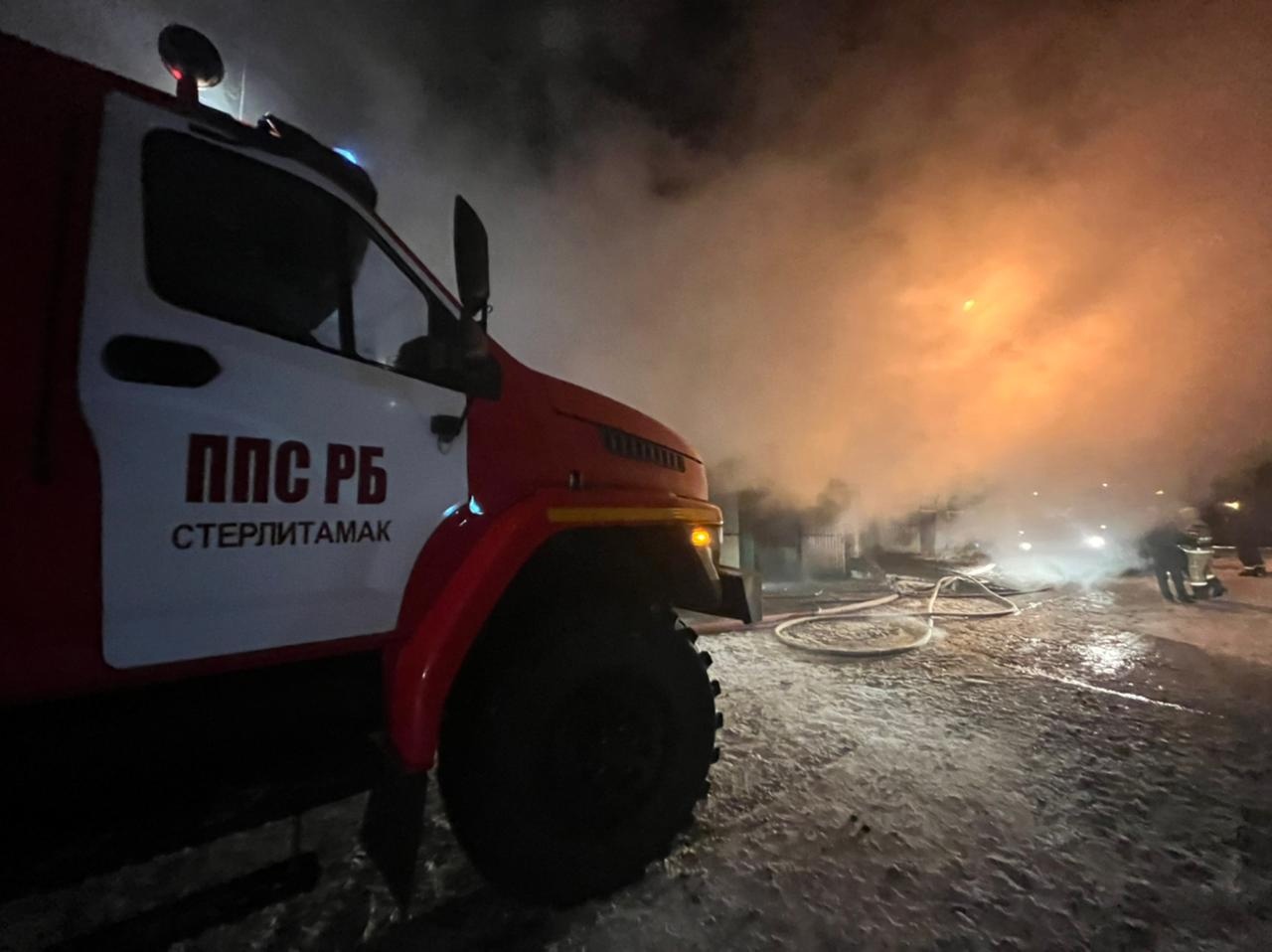 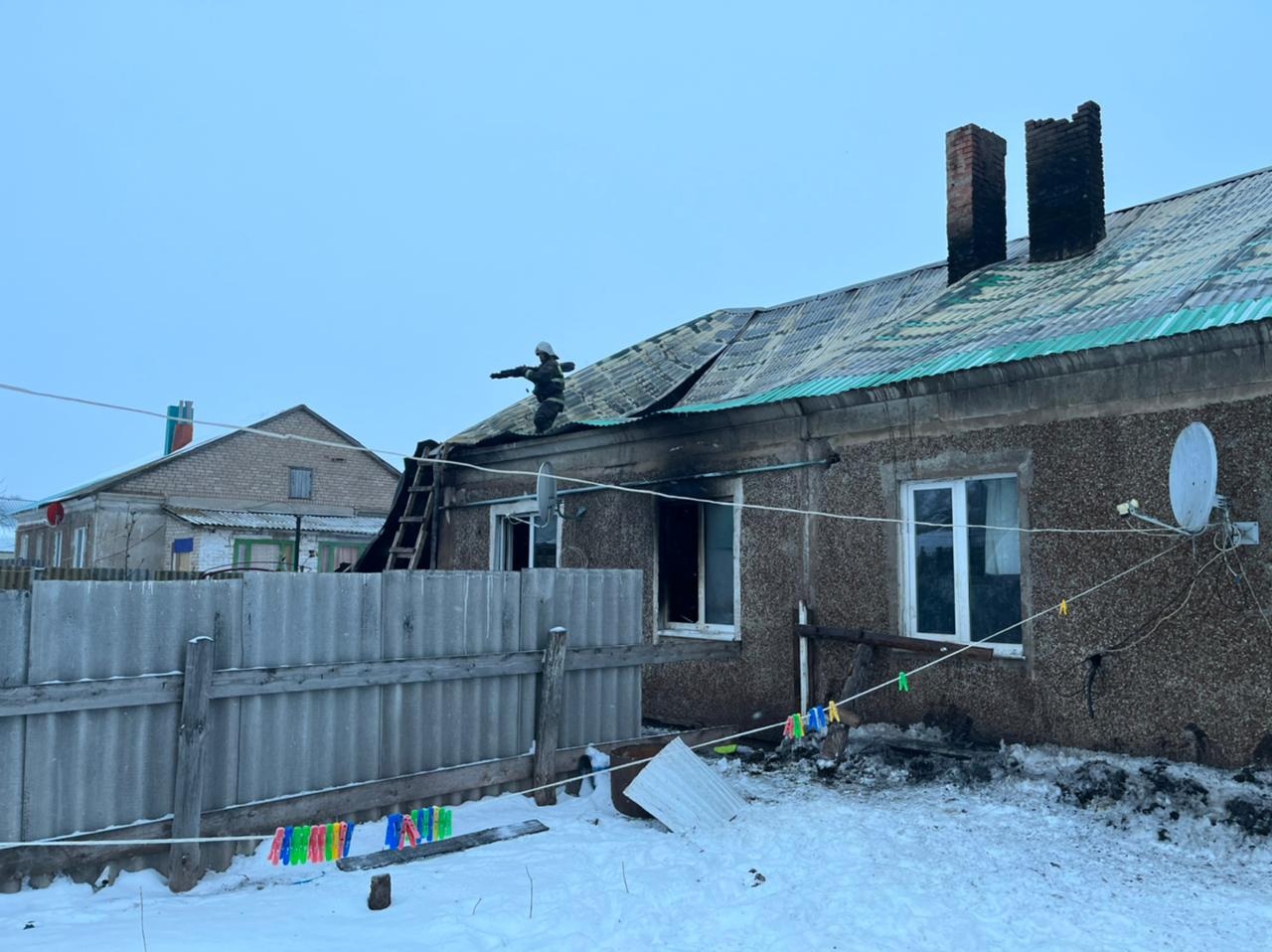 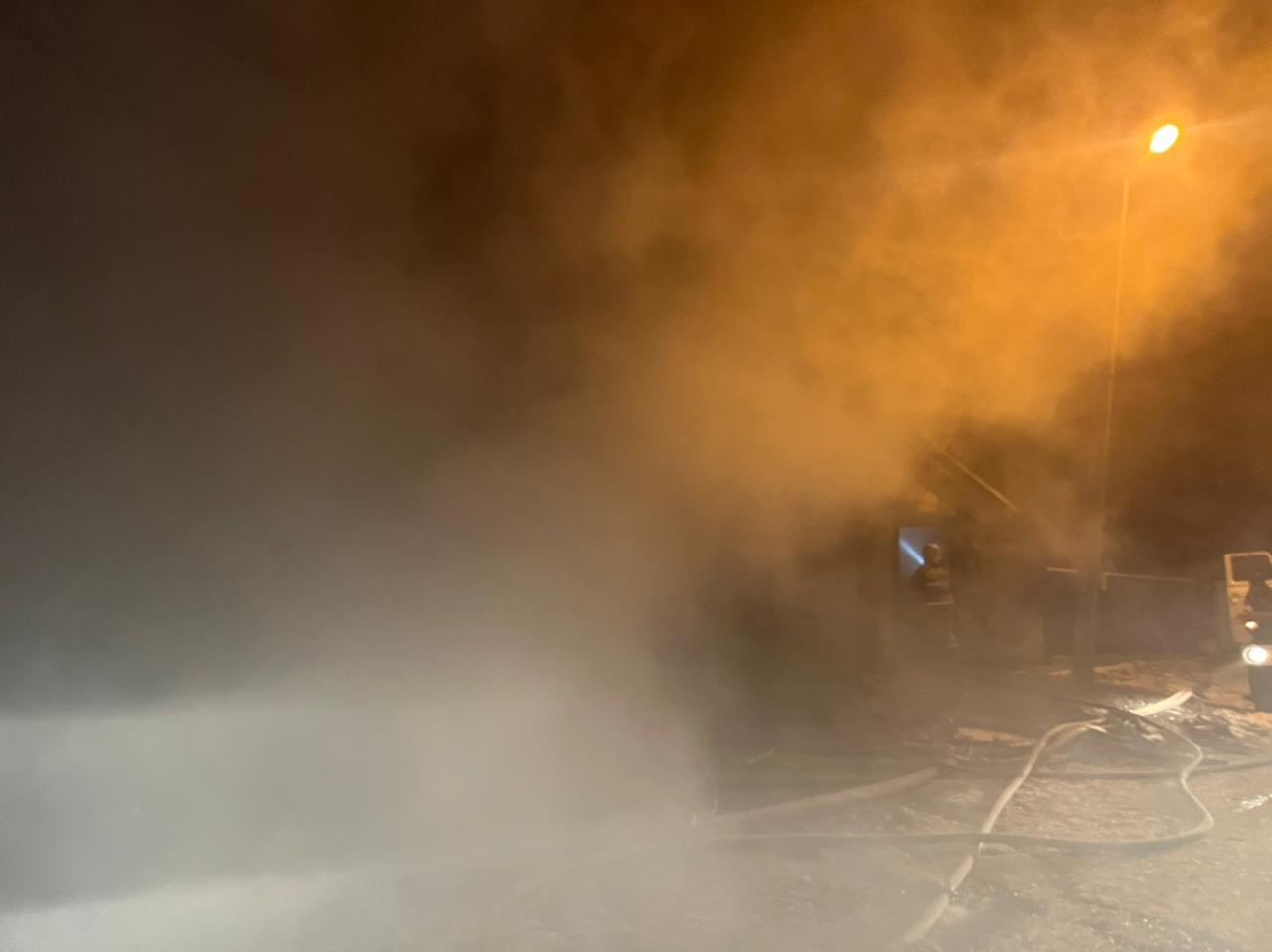 